Model odpowiedzi i schemat punktowania do zadań stopnia drugiego
Wojewódzkiego Konkursu Przedmiotowego z Biologii dla uczniów szkół podstawowych województwa śląskiego w roku szkolnym 2022/2023Za rozwiązanie zadań z arkusza można uzyskać maksymalnie 60 punktów. Za odpowiedzi do poszczególnych zadań przyznaje się wyłącznie pełne punkty. Za zadania otwarte, za które można przyznać tylko jeden punkt, przyznaje się punkt wyłącznie za odpowiedź w pełni poprawną. Odpowiedzi alternatywne (tylko jedna z nich podlega ocenie) oddzielone są od siebie ukośnikami (/) i w ocenie są równoważne.W zadaniach otwartych podane są przykłady proponowanych odpowiedzi, natomiast uznawane są wszystkie, poprawne merytorycznie odpowiedzi spełniające kryteria 
ze schematu punktowania.Zadanie 1. (0 – 4)a) (0 – 1)1 p. – za prawidłowe przyporządkowanieRozwiązanie:  I, II, IV - komórka tworząca organizm jednokomórkowyIII – komórka tworząca tkankęb) (0 – 3)3 p. – za prawidłowe uzupełnienie trzech wierszy2 p. – za prawidłowe uzupełnienie dwóch wierszy1 p. – za prawidłowe uzupełnienie jednego wiersza lub podanie trzech nazw elementów
          budowy bez prawidłowego określenia funkcji
Rozwiązanie: Zadanie 2. (0 – 1)1 p. – za prawidłowe sformułowanie wnioskuRozwiązanie: propozycje odpowiedziWzrost temperatury do temperatury optymalnej zwiększa intensywność fotosyntezy 
u pomidora/ badanej roślinyWzrost temperatury powyżej temperatury optymalnej hamuje intensywność fotosyntezy  
u pomidora/ badanej roślinyUwaga: musi w odpowiedzi wystąpić pomidor lub badana roślina	Zadanie 3. (0 – 2)a) (0 – 1)1 p. – za prawidłowe rozpoznanie czaszkiRozwiązanie: czaszka drapieżnikab) (0 – 1)1 p. – za prawidłowe wykazanie przystosowanie czaszki do mięsożernościRozwiązanie: propozycja odpowiedziDuże, silne kły/ostre krawędzie zębów przedtrzonowych i trzonowych umożliwiają zabijanie/rozszarpywanie/cięcie mięśni/łamanie/kruszenie kości.Zadanie 4. (0–3)a) (0 – 1)1 p. – za prawidłowe sformułowanie problemu badawczego
Rozwiązanie: propozycje odpowiedziCzy podczas fermentacji alkoholowej wydziela się CO2? Czy drożdże przeprowadzają fermentację alkoholową?b) (0 – 1)1 p. – za prawidłowe opisanie próby kontrolnejRozwiązanie: propozycje odpowiedziTaki sam zestaw jak w próbie badawczej tylko zamiast roztworu drożdży i cukru, woda 
i cukier.Taki sam zestaw jak w próbie badawczej tylko bez drożdży.c) (0 – 1)1 p. – za prawidłowe uzupełnienie zdaniaRozwiązanie: Gaz wydzielany w procesie zachodzącym w zestawie doświadczalnym to CO2. Świadczy 
o tym zmętnienie wody wapiennej.Zadanie 5. (0 – 2)2 p. – za prawidłowe trzy przyporządkowania1 p. – za prawidłowe dwa przyporządkowania0 p. – za prawidłowe jedno przyporządkowanieRozwiązanie: A – kropelkowa, B – pokarmowa, C – krewZadanie 6. (0 – 4)4 p. – za prawidłowe rozwiązanie 8  haseł3 p. – za prawidłowe rozwiązanie 6 lub7 haseł2 p. – za prawidłowe rozwiązanie 4 lub 5 haseł1 p. – za prawidłowe rozwiązanie 2 lub 3 haseł0 p. – za prawidłowe rozwiązanie 1 hasłaRozwiązanie: zalążniagromadałubinchwytnikichitynaosłonka/otoczkamalariadwoinkigrzybniaZadanie 7. (0 – 3) (0 – 2)2 p. – za podanie prawidłowej nazwy i funkcji tkanki1 p. – za podanie prawidłowej nazwy lub funkcji tkankiRozwiązanie: tkanka przewodząca łyko/floem; przewodzenie asymilatów(0 – 1)1 p. – za prawidłowe wskazanie strzałką łyka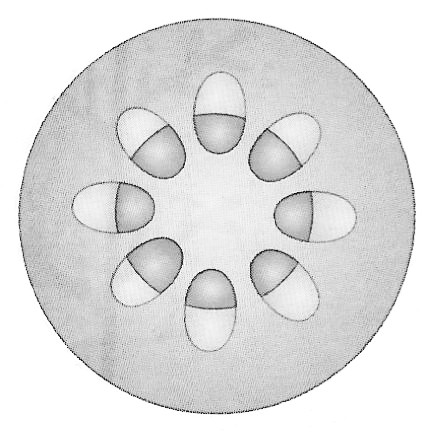 Rozwiązanie: Zadanie 8. (0 – 3)(0 – 1)1 p. – za podanie prawidłowych nazw pędówRozwiązanie: 1 – pęd letni/płonny, 2 –pęd wiosenny/zarodnionośnyb) (0 – 2)2 p. – za podanie prawidłowej funkcji i przystosowania obu pędów1 p. – za podanie prawidłowej funkcji i przystosowania 1 pędu lub podanie prawidłowej 
            funkcji obu pędówRozwiązanie: Pęd nr 1 – wytwarzanie substancji pokarmowych/asymilatów w procesie
                                  fotosyntezy/przeprowadzanie fotosyntezy; obecność chloroplastów/
                                  zielonego barwnika/chlorofilu Pęd nr 2 – wytwarzanie zarodników/rozmnażanie bezpłciowe; obecność kłosa
                               zarodnionośnegoZadanie 9. (0 – 4)a) (0 – 2)2 p. – za podanie prawidłowej nazwy organu i rośliny1 p. – za podanie prawidłowej nazwy organu lub roślinyRozwiązanie: organ – liść; roślina – dzbanecznikb) (0 – 2)2 p. – za podanie prawidłowej funkcji i wyjaśnienie znaczenia modyfikacji1 p. – za podanie prawidłowej funkcji Rozwiązanie: Funkcja: liść pułapka do chwytania i trawienia owadówZnaczenie: Dzbaneczniki rosną na glebach ubogich w azot, więc (strawione) owady stają się
                  dla dzbanecznika źródłem azotu	Uwaga: musi w odpowiedzi wystąpić związek przyczynowo-skutkowy	Zadanie 10. (0 – 4)a) (0 – 1)1 p. – za podanie prawidłowej nazwy rodzajowej drzewa Rozwiązanie: modrzew (europejski)b) (0 – 1)1 p. – za prawidłowe podanie dwóch cech liściRozwiązanie: miękkie/delikatne i opadające na zimę liście/igłyc) (0 – 2)2 p. –  za prawidłowe podanie nazwy i jej pochodzenia1 p. –  za prawidłowe podanie nazwy  Rozwiązanie:  szyszka; powstaje z kwiatostanu żeńskiegoZadanie 11. (0 – 1)1 p. – za zaznaczenie prawidłowych dwóch odpowiedzi Rozwiązanie: B, CZadanie 12. (0 – 6)a) (0 – 2)2 p. –  za prawidłowe podanie nazwy  i dwóch czynników1 p. –  za prawidłowe podanie nazwy  lub dwóch czynnikówRozwiązanie: kiełkowanie; woda/odpowiednia temperatura/tlenb) (0 – 2)2 p. –  za prawidłowe podanie sposobu rozsiewania nasion i wykazanie przystosowania1 p. –  za prawidłowe podanie sposobu rozsiewania nasionRozwiązanie: propozycja odpowiedziPrzez wodę/hydrochoria; Owoc otoczony specjalną tkanką co chroni przed nasiąkaniem wodą lub obecność w owocu komór wypełnionych powietrzem co zapobiega zatonięciu.Uwaga: musi w odpowiedzi wystąpić związek przyczynowo-skutkowy	c) (0 – 2)2 p. –  za prawidłowe podanie nazwy  i dwóch związków organicznych1 p. –  za prawidłowe podanie nazwy  lub dwóch związków organicznychRozwiązanie:  bielmo; węglowodany/cukry i lipidy/tłuszczeZadanie 13. (0 – 3)3 p. – za podanie nazwy tkanki i jej lokalizacji oraz funkcji2 p. – za podanie nazwy tkanki i jej lokalizacji lub funkcji1 p. – za podanie tylko nazwy tkankiRozwiązanie: łączna chrzęstna; pokrywa powierzchnię kości w stawach co chroni je przed 
                        ścieraniem/małżowina uszna, krtań – funkcja budulcowa/końce żeber co
                        umożliwia elastyczne połączenie z mostkiemZadanie 14. (0 – 1)1 p. – za podanie prawidłowej nazwy grupy bezkręgowcówRozwiązanie: koralowceZadanie 15. (0 –7)a) (0 – 2)2 p. – za podanie prawidłowej nazwy pasożyta i prawidłowe uzupełnienie ramek1 p. – za podanie prawidłowej nazwy pasożyta lub prawidłowe uzupełnienie ramekRozwiązanie: glista ludzka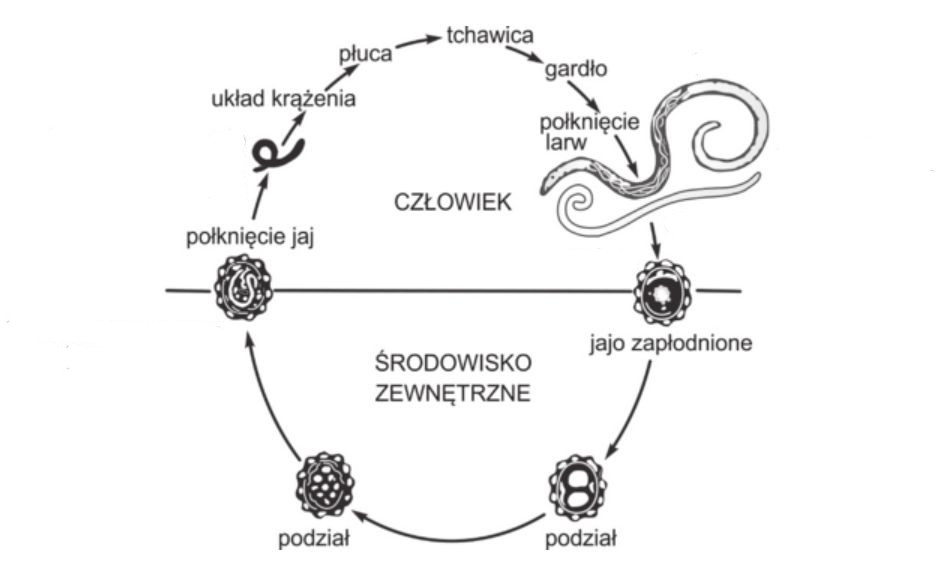 b) (0 – 1)1 p. – za zaznaczenie prawidłowej odpowiedzi wraz z uzasadnieniemRozwiązanie: B, nitkowate/obłe/niesegmentowane/zwężające się na końcach ciałoc) (0 – 2)2 p. –  za prawidłowe określenie miejsca występowania i przystosowania1 p. – za prawidłowe określenie miejsca występowania Rozwiązanie:  jelito cienkie; oskórek odporny na działanie szkodliwych substancji/enzymów trawiennych co zabezpiecza przed strawieniemd) (0 –1)1 p. – za podanie dwóch prawidłowych sposobówRozwiązanie: mycie rąk przed posiłkiem/ mycie warzyw i owoców/ picie wody butelkowanej
                       (w krajach afrykańskich)e) (0 –1)1 p. – za podanie prawidłowej nazwy pasożytaRozwiązanie: tasiemiec uzbrojony/tasiemiec nieuzbrojonyZadanie 16. (0 – 2)a) (0 – 1)1 p. – za zaznaczenie prawidłowej odpowiedzi wraz z uzasadnieniemRozwiązanie: C, pięć par odnóżyb) (0 –1)1 p. –za podanie prawidłowej wspólnej cechyRozwiązanie: chitynowy pancerz/oskórek lub stawowe odnóżaZadanie 17. (0 – 3)3 p. – za trzy prawidłowe oceny2 p. – za dwie prawidłowe oceny1 p.– za jedną prawidłową ocenę Rozwiązanie: 1– nie, 2 – tak, 3 – takZadanie 18. (0 – 2)2 p. – za podanie prawidłowej nazwy  kręgowców i prawidłowych dwóch cech skóry1 p. – za podanie prawidłowej nazwy kręgowcówRozwiązanie: płazy; cienka/ dobrze ukrwiona/ wilgotna skóraZadanie 19. (0 – 2)2 p. – za cztery prawidłowe uzupełnienia  1 p. – za trzy prawidłowe uzupełnienia0 p. – za jedno lub dwa prawidłowe uzupełnieniaRozwiązanie: Gady są jajorodne. Występuje u nich zapłodnienie wewnętrzne. W rozwoju nie występuje postać larwalna. Większość gadów nie opiekuje się jajami i potomstwem. Wyjątek stanowią krokodyle.Zadanie 20. (0 – 2)a ) (0 – 1)1 p. – za podanie prawidłowego wyjaśnieniaRozwiązanie: zarówno podczas wdechu jak wydechu przez płuca przechodzi świeże powietrzeb) (0 – 1)1 p. – za prawidłowe wyjaśnienie znaczenia wysokiej wydajności układu oddechowegoRozwiązanie: propozycja odpowiedziDo tkanek dostarczana jest duża ilość tlenu i umożliwia to uwalnianie dużej ilości energii 
w procesie oddychania wewnątrzkomórkowego, co ptaki wykorzystują do pracy mięśni podczas lotu /do utrzymania stałej temperatury ciałaZadanie 21. (0 – 1)1 p. – za zaznaczenie prawidłowych dwóch odpowiedzi Rozwiązanie: C, DElement budowyNazwaFunkcjaADNA/nukleoid/materiał genetycznyzawiera informację genetycznąBakson/osłonka aksonu/osłonka mielinowaprzewodzenie impulsów nerwowychCwodniczka tętniącausuwa nadmiar wody z komórki/reguluje poziom wody w komórce